Лецких Л.А.учитель начальных классов    Задания по математике для 1 класса. Задачи на нахождение неизвестного слагаемого, неизвестного уменьшаемого и неизвестного вычитаемого В магазине на полке стояло 10 гоночных машинок.После того как несколько машинок продали, на полке осталось 6 машинок. Сколько гоночных машинок продали?Было – 10 м.Продали – ? м.Осталось – 6 м.Решение:10 – 6 = 4 (м.)Ответ: 4 машины.1. Составь задачу по рисунку: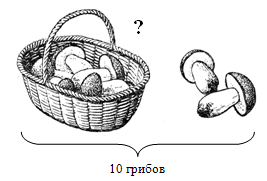 2. Составь задачу по рисунку: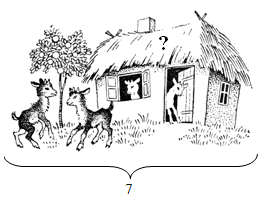 3. 6 стульев были покрашены. Когда покрасили еще несколько стульев, их стало 8. Сколько стульев покрасили?4. У кошки была 1 игрушка. После того как ей купили еще несколько, их стало 5. Сколько игрушек купили для кошки?5. У Пети было 4 книги про животных. Когда ему подарили несколько книг, их стало 8. Сколько книг подарили Пете?6. В саду было 5 кустов облепихи. Когда посадили еще несколько, то в саду стало 9 кустов облепихи. Сколько кустов посадили?7. С катка домой ушло 7 мальчиков, а 6 мальчиков осталось кататься. Сколько мальчиков было на катке сначала?8. На первый автофургон нагрузили половину шкафов, а на второй – оставшиеся 8 шкафов. Сколько всего было шкафов?9. У кормушки было 6 синиц. Когда к ним прилетело несколько снегирей, то всего стало 11 птиц. Сколько прилетело снегирей?10. В зоопарке было 2 зебры. Привезли ещё несколько зебр. Сколько зебр привезли, если их стало в зоопарке 7?11. Во дворе гуляло 10 ребят. Когда несколько ушло, их осталось 4. Сколько ребят ушло?12. Наседка высиживала 10 яиц. Когда несколько цыплят вылупилось, осталось 6 яиц. Сколько цыплят уже вылупилось?13. У Светы в дневнике стояло 3 пятёрки. После того как она получила ещё несколько, их стало 5. Сколько пятёрок получила Света?14. На стоянке было 7 машин. Когда несколько машин приехало, их стало 9. Сколько машин приехало?15. У продавщицы были розы. Когда она продала 7 роз, у неё их осталось 5. Сколько роз было у продавщицы?16. В клетке было несколько белых и серых кроликов. Когда отсадили 7 серых кроликов, осталось 5 белых кроликов. Сколько кроликов было в клетке?17. В книге 17 страниц. Когда Юля прочитала несколько страниц, то ей осталось прочесть ещё 7 страниц. Сколько страниц прочитала Юля?18. На стоянке было несколько машин. Когда 3 уехало, их осталось 4. Сколько машин было на стоянке?19. В вазе было несколько груш. Когда 2 груши съели, их осталось 8. Сколько груш было?20. В баке машины было 24 л бензина. После поездки в баке осталось 4 л бензина. Сколько литров бензина израсходовали?21. В библиотеке класса было 49 книг. Когда несколько книг ребята принесли из дома, то в библиотеке стало 63 книги. Сколько книг принесли ребята из дома?22. Бабушка испекла 16 пирожков. После обеда их осталось 9. Сколько пирожков съели за обедом?23. Когда с ветки улетело 7 скворцов, то на ней осталось 3. Сколько скворцов было на ветке сначала?24. В классе был аквариум с рыбками. Когда Миша принёс ещё 3 рыбки, то всего стало 10 рыбок. Сколько рыбок было в аквариуме сначала?25. В парке было 9 коричневых скамеек. Когда несколько из них перекрасили, то в парке осталось 7 коричневых скамеек. Сколько скамеек перекрасили?26. На полке было 5 книг. Когда ещё несколько книг поставили на полку, их стало 8. Сколько книг поставили на полку?27. У Юры было несколько кроликов. Когда он подарил товарищу 2 кролика, у него осталось 4 кролика. Сколько кроликов было у Юры?28. В вазе было 11 яблок. Когда несколько яблок съели, то осталось 6 яблок. Сколько яблок съели?29. У Вани было 2 солдатика. Когда мама купила ему ещё несколько, у него стало 6 солдатиков. Сколько солдатиков купила мама?30. В куске было 15 м ткани. К концу дня почти всю ткань продали. Осталось 2 м. Сколько метров ткани продали?31. На полке стояло 19 книг. Из них 8 книг на английском языке, остальные – на французском. Сколько книг на французском языке стояло на полке?32. На опушке играло 5 лисят. Когда несколько лисят убежало, осталось 2 лисенка. Сколько лисят убежало?33. У Нелли было 7 открыток. После того как несколько открыток она подписала, у нее осталось 4 открытки. Сколько открыток Нелли подписала?34. 35. На сцену поставили 6 стульев, осталось поставить 2 стула. Сколько стульев должно стоять на сцене?36. Вадик написал 5 словарных слов, ему осталось написать 3 слова. Сколько слов надо написать Вадику?37. Девочка купила 5 тетрадей в линейку и несколько в клетку, а всего 8 тетрадей. Сколько тетрадей в клетку купила девочка?38. Когда с ветки упало 3 груши, их осталось столько же. Сколько груш было на ветке?39. Марина заточила 4 карандаша, и ей осталось заточить еще 2. Сколько карандашей было у Марины?40. Составь задачу по рисунку и реши еë: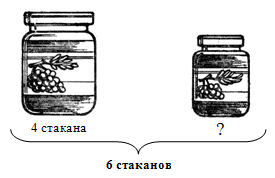 41. В секции занималось 10 человек. Когда несколько человек заболело, на занятия пришло 9 человек. Сколько человек заболело?42. Для изготовления елочных украшений купили 45 листов цветной бумаги. Из них 19 листов зеленой бумаги, а остальные – желтой. Сколько желтой бумаги купили?43. Для класса купили 9 мячей. Из них 6 больших, а остальные – маленькие. Сколько маленьких мячей купили для класса?44. В вазе стояло 17 белых и красных роз. 5 роз были красными. Сколько белых роз в вазе?45. В магазин привезли 31 ящик с овощами. Сколько привезли ящиков со свёклой, если с морковью привезли 22 ящика?46. В двух кусках 30 м ситца. В первом куске 10 м. Сколько ситца во втором куске?47. В вазе было 8 апельсинов. Когда несколько апельсинов съели, в вазе осталось 2 апельсина. Сколько апельсинов съели?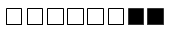 48. Ане подарили 8 воздушных шариков. 5 шариков оказались синими. Сколько красных шариков подарили Ане?49. Для детского сада сшили 18 игрушек. Сколько сшили зайцев, если было 8 мишек?50. В парке было 5 зелёных скамеек. Когда несколько из них перекрасили, в парке остались 2 зелёные скамейки. Сколько скамеек перекрасили?51. Во дворе гуляли 7 девочек. Когда несколько девочек ушли домой, остались 3 девочки. Сколько девочек ушли?52. В бидоне было 10 стаканов молока. К обеду из бидона взяли несколько стаканов. Сколько стаканов молока взяли к обеду, если в бидоне осталось 3 стакана молока?53. У врача 9 пациентов. 6 пациентов он посетил. Сколько пациентов врачу осталось посетить?54. Из сада принесли 16 стаканов малины и смородины. Малины принесли 7 стаканов. Сколько принесли смородины?55. В магазин привезли 10 ящиков с овощами. Сколько привезли ящиков со свёклой, если с капустой привезли 5 ящиков?56. B двух кусках 9 м шёлка. В первом куске 7 м шёлка. Сколько метров шёлка во втором куске?57. Для изготовления ёлочных украшений купили 8 листов цветной бумаги. Из них 7 листов красной бумаги, а остальные – жёлтой. Сколько листов жёлтой бумаги купили?58. Девочка за два дня прочитала 22 страницы. В первый день она прочитала 10 страниц. Сколько страниц прочитала девочка за второй день?59. На шахматной доске стояло 15 фигур. Из них 7 чёрных. Сколько белых фигур на шахматной доске?60. В парке было 7 кустов можжевельника. Когда посадили еще несколько кустов, то в саду стало 10 кустов можжевельника. Сколько кустов посадили дополнительно?61. Столяр починил в первый день 14 стульев, а всего ему нужно починить 19 стульев. Сколько стульев починит столяр во второй день?62. Почтальон должен разнести 24 журнала. Когда несколько журналов он разнёс, ему осталось разнести 4 журнала. Сколько журналов разнёс почтальон?63. В бочке было 40 вёдер воды. Когда из неё вылили несколько вёдер, в ней осталось 30 вёдер. Сколько вёдер воды вылили из бочки?64. На яблоне было 10 яблок. Садовник разрешил детям сорвать с яблони по 1 яблоку. На яблоне осталось 6 яблок. Сколько было детей?65. В классе учились ребята. Когда 10 ребят заболело, их осталось 20. Сколько всего ребят училось в классе?66. Мама дала Диме деньги на покупку тетрадей. Когда он истратил 15 рублей, у него осталось 10 рублей. Сколько денег ему дали?67. Паша нарисовал 5 корабликов. Ему осталось нарисовать 4 кораблика. Сколько корабликов должен нарисовать Паша?68. Когда с ветки сорвали 5 груш, на ветке осталась 1 груша. Сколько груш было на ветке?69. После того как Дима решил 7 примеров, ему осталось решить 2. Сколько всего примеров должен был решить Дима?70. В коробке было 3 карандаша. После того как в неё положили несколько карандашей, в коробке стало 10 карандашей. Сколько карандашей положили в коробку?71. У Серёжи было 4 марки. Ему подарили ещё несколько, и у мальчика стало 7 марок. Сколько марок подарили Серёже?72. Ученик нарисовал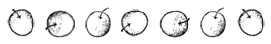 Когда он раскрасил несколько яблок, ему осталось раскрасить 4 яблока. Сколько яблок раскрасил ученик?73. В кувшине было 12 стаканов молока. К обеду из кувшина взяли несколько стаканов. Сколько стаканов молока взяли к обеду, если в кувшине осталось 7 стаканов молока?74. У Сережи было 6 яблок. Ему дали еще несколько. После этого у него стало 10 яблок. Сколько яблок дали Сереже?БылоСъелиОсталось18 яблок?10 яблок